CEVAPLAR: 1-C    2-D    3-E    4-E    5-D    6-C    7-D    8-E    9-B    10-C    
Soru 1 I.    H2SO4(suda)  →  2H+(suda)  +  SO42-  II.   N2O5(g)  +  H2O(s)  →  2H+(suda)  +  2NO3-  III.  Ca(OH)2(k)  +  H2O(s)  →  Ca2+(suda)  +  2OH-(suda)Yukarıda verilen suda çözünme tepkimelerine göre H2SO4, N2O5 ve Ca(OH)2 maddelerinden hangileri asittir?A) Yalnız I
B) Yalnız II
C) I ve II
D) II ve III
E) I, II ve III

Soru 2Aşağıda verilen bazlardan hangisinin kullanım alanı yanlıştır?            Baz                       Kullanım alanı               A)   NaOH                Lavabo açıcı imalatında
B)   KOH                   Arap sabunu imalatında
C)   NH3                    Gübre imalatında
D)   Ca(OH)2            Mide yanmalarında
E)   NaOH                 Katı sabun imalatında

Soru 3Asit ve bazların kullanımı ve güvenlik tedbirleriyle ilgili aşağıdakilerden hangisi doğrudur?A) Asit ve bazlar aynı ortamda rahatlıkla depolanabilir.
B) Asit veya baz yutan kişi hemen kusturulmalıdır.
C) Kuvvetli asitler üzerine su eklenerek seyreltilir.
D) Mide hastalıklarında asidik ilaçlar kullanılır.
E) Tuz ruhu çamaşır suyuyla karıştırılmamalıdır.

Soru 4Aşağıdakilerden hangileri yağmur suyunun hafif asidik olmasına neden olan doğal faktörlerden biri değildir?I.    Havadaki CO2 II.   Havadaki NO2 III.  Elektrik santralleriA) Yalnız I
B) Yalnız II
C) Yalnız III
D) II ve III
E) I, II ve III

Soru 5Aşağıdakilerden hangileri asit yağmurlarının zararlarındandır? I.    Dere ve göllerdeki suyun asitliğini artırır.II.   Topraktaki besin maddelerini çözerek ağaçlara zarar verir.III.  Sularda asitliği artırarak zararlı maddeleri öldürür ve su canlıları daha sağlıklı olur.IV.  Tarihi eserleri aşındırarak zarar görmelerine neden olur.A) I ve II
B) II ve III
C) III ve IV
D) I, II ve IV
E) I, II, III ve IV

Soru 6Evsel kimyasallarla ilgili;I.    Aşırı kimyasal kullanmak tesisat ve çevre açısından faydalıdır.II.   Kuvvetli asitler lavabo açıcı olarak kullanılır.III.  Şampuanlar saç diplerindeki proteinlerle etkileştiği için aşırı kullanımı saç dökülmesine neden olur.yukarıda verilen yargılardan hangileri doğrudur?A) Yalnız I
B) Yalnız II
C) Yalnız III
D) II ve III
E) I, II ve III

Soru 7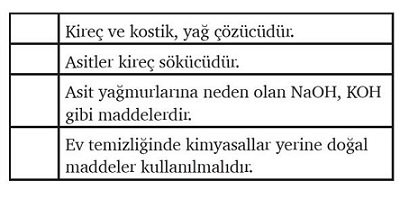 Yukarıdaki bilgileri doğru "D" veya yanlış "Y" olarak yanındaki boşluklara sırasıyla uygun dolduran bir öğrenci, aşağıdaki seçeneklerden hangisine ulaşır?A) D, D, Y, Y
B) D, D, D, Y
C) Y, D, Y, Y
D) D, D, Y, D
E) Y, Y, D, D

Soru 818 gram Al elementiyle ilgili;I.    2Al  +  6KOH → 2K3AlO3  +  3H2 tepkimesine göre NK'da 22,4 L H2 gazı açığa çıkarır.II.   2 mol HCl ile artansız tepkimeye girer.III.  1 mol H2SO4 ile artansız tepkimeye girer.yargılarından hangileri doğrudur?(Al: 27 g/mol)A) Yalnız II
B) Yalnız III
C) I ve III
D) II ve III
E) I, II ve III

Soru 9NaOH çözeltisiyle ilgili;I.    2 molü, 2 mol H2SO4 ile tam nötralleşir.II.   Amfoter metallerle tepkime verir.III.  Ag elementi ile tepkime verir.yargılarından hangileri doğrudur?A) Yalnız I
B) Yalnız II
C) Yalnız III
D) I ve II
E) I, II ve III

Soru 10X, Y ve Z elementleriyle ilgili aşağıdaki bilgiler biliniyor.X, HCl ve NaOH ile tepkime veriyor.Y, HCl ve NaOH ile tepkime vermiyor.Z, HCl ile tepkime veriyor, NaOH ile tepkime vermiyor.Verilen bilgilere göre X, Y ve Z elementleri aşağıdaki seçeneklerden hangisinde doğru olarak verilmiştir?            X              Y              Z           A)   Zn             Ag             Cu
B)   K               Cu               Pt
C)   Al              Cu              Ca
D)   Mg            Au               Zn
E)   Zn             Ag               Pt

